Impresso em: 07/08/2023 21:16:22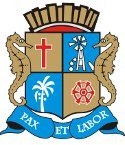 Matéria: PROJETO DE LEI 229-2019Autor:  CABO AMINTASGoverno de Sergipe Câmara Municipal de AracajuReunião: 54 SESSÃO ExtraordináriaData: 05/08/2020Parlamentar	Partido	Voto	HorárioAMÉRICO DE DEUS BIGODE DO SANTA MARIA CABO AMINTASCABO DIDI DR. GONZAGADR. MANUEL MARCOS ELBER BATALHA EMÍLIA CORRÊA EVANDO FRANCA FÁBIO MEIRELES ISACJASON NETO JUVENCIO OLIVEIRA LUCAS ARIBÉPASTOR CARLITO ALVES PROF. BITTENCOURT VINÍCIUS PORTOZÉ VALTER ZEZINHO DO BUGIOANDERSON DE TUCAPSD PSD PSL PSC PSD PSD PSBPATRIOTA PSD PODEMOS PDTPDT PSDCIDADANIA PSCPDT PDT PSD PSBPDTSIM SIM SIM SIM SIM SIM SIM SIM SIM SIM SIM SIM SIM SIM SIM SIM ABS SIM SIMNão Votou10:28:1110:28:4010:28:4910:28:5710:30:1510:29:1410:29:2010:29:2610:30:1810:29:4310:29:5410:30:3010:30:3610:30:4410:31:0110:31:1210:32:4110:32:5010:33:00NITINHO SONECASEU MARCOS THIAGUINHO BATALHAPSD PSD PDT PSCO Presidente não Vota Não VotouNão Votou Não VotouTotais da Votação	Sim: 18Resultado da Votação: APROVADONão: 0Abstenção: 1	Total de Votos Válidos: 19